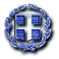 ΕΛΛΗΝΙΚΗ ΔΗΜΟΚΡΑΤΙΑ                                                                                                         Θεσσαλονίκη: 18--02-16ΥΠΟΥΡΓΕΙΟ  ΠΑΙΔΕΙΑΣ                                                                                                               Αρ. Πρωτ:6398ΕΡΕΥΝΑΣ ΚΑΙ ΘΡΗΣΚΕΥΜΑΤΩΝ                                                                                                                   Προς---------                                                                                                                                       1. Δ/νσεις A/θμιες & Β/θμιες  Κ. ΜακεδονίαςΠΕΡΙΦΕΡΕΙΑΚΗ ΔΙΕΥΘΥΝΣΗ                                                                                                   2. Σχολικές Μονάδες Α/θμιες & Β/θμιας Α/ΒΑΘΜΙΑΣ & Β/ΒΑΘΜΙΑΣ ΕΚΠΑΙΔΕΥΣΗΣ                                                                               Εκπ/σης Κ. Μακεδονίας (δια τωνΚΕΝΤΡΙΚΗΣ ΜΑΚΕΔΟΝΙΑΣ                                                                                                           Δ/νσεων Α/θμιας &  Β/θμιας)---------Λεωφόρος Γεωργικής Σχολής 65Θεσσαλονίκη, 57001kmakedpdegrafeiotypou@gmail.comΘέμα: «Πρόσκληση εκδήλωσης ενδιαφέροντος για Εκπαιδευτικούς-Λογοτέχνες»Η Περιφερειακή Διεύθυνση Α/θμιας και Β/θμιας Εκπαίδευσης  Κεντρικής Μακεδονίας στην προσπάθειά της να αναδείξει το πολυσχιδές πνευματικό έργο των Εκπαιδευτικών και να τιμήσει την προσφορά τους στην Παιδεία, την  Επιστήμη και τον Πολιτισμό, προτίθεται να θέσει υπό την αιγίδα της εκδήλωση γνωριμίας με τους Εκπαιδευτικούς-Λογοτέχνες των σχολείων της αρμοδιότητάς της, η οποία θα περιλαμβάνει έκθεση των βιβλίων τους και σύντομη παρουσίαση του έργου τους.Καλούνται οι Εκπαιδευτικοί-Λογοτέχνες (εν ενεργεία και μη) των σχολικών μονάδων της Περιφερειακής Διεύθυνσης Α/θμιας και Β/θμιας Εκπαίδευσης Κεντρικής Μακεδονίας που έχουν εκδώσει  τουλάχιστον ένα βιβλίο και επιθυμούν  να συμμετάσχουν στην εκδήλωση να συμπληρώσουν τη συνημμένη φόρμα  https://docs.google.com/forms/d/1G4JYfps4lSjfYN7luq-H3qV6xgWJCJSn-u2f3iNmwGo/viewform  και να την στείλουν στην ηλεκτρονική διεύθυνση   kmakedpdegrafeiotypou@gmail.com  μέχρι  την 31η Μαρτίου 2016.Η ημερομηνία, ο χώρος και το πρόγραμμα της εκδήλωσης θα ανακοινωθούν σε επόμενο έγγραφό μας.                                                                                             Ο Περιφερειακός Διευθυντής                                                                                            Α/θμιας και Β/θμιας  Εκπ/σης                                                                                        Κεντρικής Μακεδονίας                                                                                                    Παναγιώτης Ζ. Ανανιάδης                                                                                                    Γεωλόγος - Θεολόγος